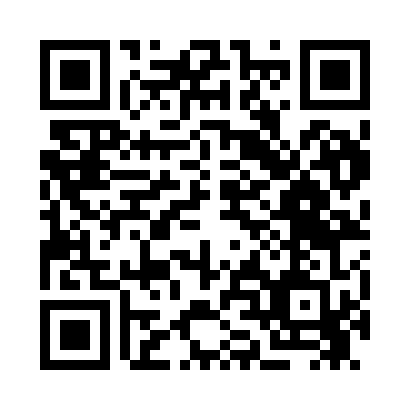 Prayer times for Kelafo, EthiopiaWed 1 May 2024 - Fri 31 May 2024High Latitude Method: NonePrayer Calculation Method: Muslim World LeagueAsar Calculation Method: ShafiPrayer times provided by https://www.salahtimes.comDateDayFajrSunriseDhuhrAsrMaghribIsha1Wed4:395:5112:003:186:107:182Thu4:385:5112:003:196:107:183Fri4:385:5012:003:196:107:184Sat4:385:5012:003:196:107:185Sun4:375:5012:003:196:107:186Mon4:375:5012:003:206:107:197Tue4:375:4912:003:206:107:198Wed4:365:4912:003:206:107:199Thu4:365:4912:003:216:107:1910Fri4:365:4912:003:216:117:1911Sat4:365:4912:003:216:117:2012Sun4:355:4912:003:216:117:2013Mon4:355:4912:003:226:117:2014Tue4:355:4812:003:226:117:2015Wed4:355:4812:003:226:117:2016Thu4:355:4812:003:236:117:2117Fri4:345:4812:003:236:117:2118Sat4:345:4812:003:236:127:2119Sun4:345:4812:003:246:127:2120Mon4:345:4812:003:246:127:2221Tue4:345:4812:003:246:127:2222Wed4:345:4812:003:246:127:2223Thu4:335:4812:003:256:127:2324Fri4:335:4812:003:256:137:2325Sat4:335:4812:003:256:137:2326Sun4:335:4812:003:266:137:2327Mon4:335:4812:013:266:137:2428Tue4:335:4812:013:266:137:2429Wed4:335:4812:013:266:147:2430Thu4:335:4812:013:276:147:2531Fri4:335:4812:013:276:147:25